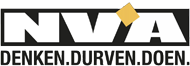 PERSBERICHT  N-VA ERPE-MERERika Baeyens volgt Ellen Elaut op in de gemeenteraad.Om persoonlijke redenen  heeft  Ellen Elaut beslist de gemeenteraad te verlaten.Het N-VA-bestuur wijst op haar belangrijke verdiensten als raadslid en fractieleider . Het houdt er aan haar hiervoor oprecht te danken .Als haar opvolgster verwelkomen wij Rika Baeyens, thuisverpleegkundige,  en momenteel         OCMW- raadslid . We wensen Rika alle succes toe in de gemeenteraad!Jean-Pierre Van Impe						Reinout JanssensCommunicatieverantwoordelijke				Afdelingsvoorzitter